SUNISH 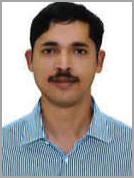 Email:  sunish.376188@2freemail.com  / Mob:  +971- 502360357IT Professional with 10+ years of experience in IP Telephony and Desktop support with knowledge in ITIL- Service Management & excellent customer relationship skillsOBJECTIVEAn enthusiastic & high energy driven professional seeking challenging assignments in IT Systems Management with an organization of high repute, preferably in IT industry.EXPERIENCETECHNICIAN - DUBAI AIRPORTSDubai, United Arab Emirates (April 2008 till date)Worked with IT Service Management / Helpdesk tools like ServiceNow and CA Unicenter.Remote troubleshooting and installing Software using SCCM 2012 R2.System Administration and Maintenance of Alcatel-Lucent/Mitel PBX Systems.System Administration and Maintenance of Cisco Unified Communications related services.Providing Level 1 & 2 Support for Meeting Room Audio/Video solutions and Room Book System.Technical support and providing user level training for Cisco WebEx / Cisco Jabber applications.Installation and Troubleshooting of mail clients like Outlook 2013, 2016, office 365 pro plus.Managing Printers, Installing and configuration of Local Printer, Sharing and Network printers.Management of Windows network and troubleshooting of various network issues with the help of NOC team.Installing and configure windows systems and troubleshooting the OS related issues.Configuration of Secured WI-FI in different devices like Laptop, I Pad, Mobile Phones.Maintaining asset and updating the CMDB with the help of Asset management team through-out Dubai Airports and Al Maktoum International Airport.1NETWORK ENGINEER - DATA VOICE NETWORKS PVT LTD. (Owned & managed by DATASOFTNET INC. ST. LOUIS, USA) Cochin, India (December 2005 –December 2007)Remote Support Engineer for global customers for the configuration and troubleshooting of VoIP Soft switches, VoIP Billing server and Media Gateways.Designed the platforms for Calling Card, Callback, Voicemail, DID forwarding, Protocol conversion, Codec translation.EDUCATIONAL DETAILSMASTER OF SCIENCE – APPLIED ELECTRONICSBharathiar University (May 2003 – April 2005)BACHELOR OF SCIENCE – PHYSICSKerala University (May 2000 – April 2003)CERTIFICATIONSCCNA Certification - Routing and Switching (Cisco ID: CSCO10986302)  - Valid till 2020ITIL Foundation Certification in IT Service Management (ID:-02952602-01-4RT8) - Valid from 2014Molex Premise Network Certified Installer Certification – Valid from 2009Microsoft Certified Professional– Valid from 2005TECHNOLOGIESVoIP TelephonyAnalog, Digital & TDM technologiesLAN & WANDNS, DHCPActive Directory UserInstallation, Configuration, Administration, Implementation and Troubleshooting of Windows XP Professional and Windows server 2003FORTESExcellent Leadership QualityStrong and Effective Communication skillsExcellence in Customer Support/ManagementExceptional Team Player and Service Oriented2PERSONAL PROFILELanguages Known   :   English, Malayalam (To speak, Read & Write)	Marital Status	:	Married	Visa Status	:	Residential Visa3Date of Birth:November 23rd, 1982Sex:MaleNationality:Indian